Поликультурная педагогика - сравнительно молодая отрасль научного знания. Одно из первых нормативных определений понятия «поликультурное воспитание» дано в 1977 г. : «Воспитание, включающее организацию и содержание педагогического процесса, в котором представлены две или более культуры, отличающиеся по языковому, этническому, национальному или расовому признаку».Поликультурное воспитание – это воспитание ребенка на культуре народов региона, где проживает малыш, с приоритетом для него культуры его национальности.Исследования Г.Н. Волкова, И.С.  Кона, Г.Д. Гачева,  А.Э. Измайлова  Д.Н. Латышиной и других показали, что в глубинах народной мудрости заложены идеи мирного сосуществования разных народов, их сотрудничества и взаимодействия.Для реализации этих трех направлений в поликультурном воспитании детей дошкольного возраста используются разнообразные средства:общение с представителями разных национальностей;устное народное творчество;художественная литература;игра, народная игрушка и национальная кукла;декоративно-прикладное искусство, живопись;музыка;этнические мини-музеи;национальные кушанья.	9. Этапы работыРабота по поликультурному воспитанию проходит в 3 этапа: 
1 этап работы по поликультурному воспитанию:
В  детском саду были созданы уголки национальных культур.наглядно продемонстрированы традиционные национальные костюмы, предметы домашнего обихода, дети имеют возможность соприкоснуться со старинной утварью, рассмотреть вышитую одежду, украшения.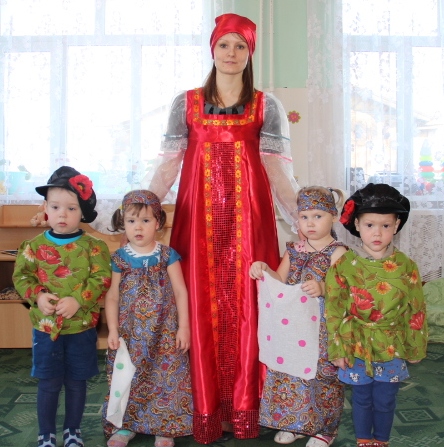 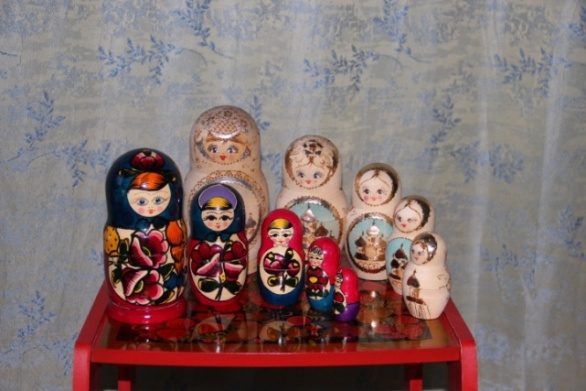 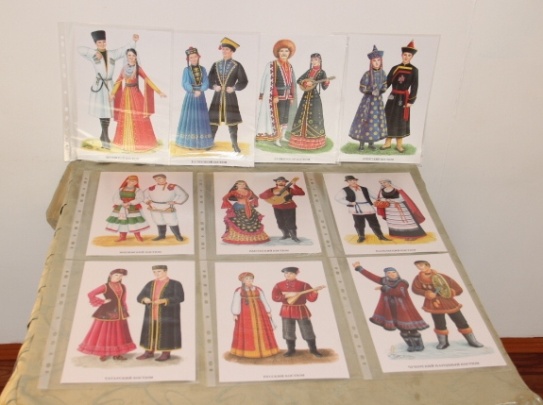 На втором этапе работы по поликультурному воспитанию педагогами детского сада были использованы в работе:
- презентации «Что мы знаем о народах России», « Украина», «Белоруссия», «Национальные особенности», «Национальное гостеприимство», «Жилище народов мира», «Мы народ – многонациональный», «Жилище народов».  Встречи с родителями Третий этап работы по поликультурному образованию:
вовлечение детей в разнообразные виды деятельности (специально организованное общение, учебно-познавательная, музыкальная, театрализованная, двигательная активность, изобразительная, декоративно-прикладная).Реализация поликультурного образования происходит при обучении английскому языку.
Педагогом дополнительного образования созданы презентации: «Удивительная страна Великобритания», «Игры шотландских горцев»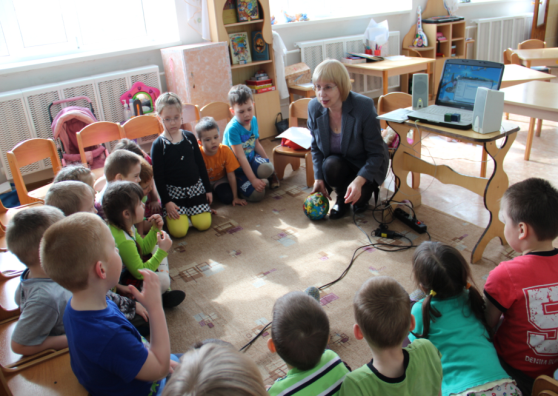 Весь наш коллектив стремится к тому, чтобы работа по приобщению детей к истокам народнойкультуры органически входила в жизнь детского сада, не заорганизовывала бы детей и сотрудников, решала вопросы поликультурного образования, нравственного воспитания детей, имела связь с другими видами деятельности, а самое главное – нравилась нашим детям.      Наш коллектив постоянно в поиске новых форм и методов усовершенствования данного направления, поэтому в перспективе работы – обогащение развивающей среды  ДОУ.10. План работы Консультации для воспитателейМетодические часыОткрытые просмотрыПедсоветСеминарТематический контрольОборудование и оснащение педкабинетаСмотр-конкурсМероприятия с детьми10. ЛитератураБогатеева, З.А. Аппликации по мотивам народного орнамента в детском саду [Текст] : пособие для воспитателя детского сада / З.А. Богатеева. – М. : Просвещение, 1982. – 175 с. Богомолова, М.И. Воспитание дружелюбия между детьми разных национальностей нашей страны [Текст] :дис. … канд. пед. наук / М.И. Богомолова. – М., 1971. – 210 с. Богомолова, М.И. Интернациональное воспитание дошкольников [Текст] / М.И. Богомолова. – М. : Просвещение, 1988. – 112 с. Ботнарь, В.Д. Воспитание у детей эмоционально-положительного отношения к людям разных национальностей посредством игры-драматизации (на материале национальных детских садов Молдовы) [Текст] :дис. … канд. пед. наук / В.Д. Ботнарь. – М., 1992. – 168 с. М., 1983. – 422 с.«Диалог культур» Программа поликультурного образования детей 3-7 лет ОАО «кубанское полиграфическое объединение», 2014 – 122с.Князева, О.Л. Приобщение детей к истокам русской народной культуры [Текст] / О.Л. Князева, М.Д. Маханева. – СПб. : Детство-Пресс, 
1998. – 334 с.Козлова, С.А. Мой мир : приобщение ребенка к социальному миру [Текст] / С.А. Козлова. – М. :Линка-Пресс, 2000. – 244 с.Козлова, С.А. Я – человек – программа приобщения ребенка к социальному миру [Текст] / С.А. Козлова. – М., 1996. – 20 с.Лашкова, Л.Л. Воспитание культуры речи у старших дошкольников средствами народной педагогики [Текст] : дис. … канд. пед. наук / Л.Л. Лашкова; Шадрин.гос. пед. ин-т. – Екатеринбург : [б.и.], 2000. – 187 с.Салимханова, Х.И. Влияние образцов устного народного творчества на формирование нравственных качеств детей дошкольного возраста [Текст] :автореф. дис. … канд. пед. наук / Х.И. Салимханова. – Баку, 
1990. – 16 с. Самсонюк, Н.Ф. Народные пословицы как средство воспитания основ патриотизма у старших дошкольников [Текст] / Н.Ф. Самсонюк // Воспитание умственной активности у детей дошкольного возраста : сб. науч. 
тр. В.И. Ядэшко. – М. : МГПИ им В.И. Ленина, 1983. – 179 с. Частное дошкольное образовательное учреждениеДетский сад №238 открытого акционерного общества «Российские железные дороги»Программа поликультурного образования детей3-7 лет(в рамках реализации Программы поликультурного образованияв образовательных учреждениях ОАО«РЖД»)Старший воспитатель Детский сад №238 ОАО «РЖД»Пахомова Ирина Шайхуддиновна1 квалификационная категорияУруша 2014СОДЕРЖАНИЕ1.Пояснительная записка…………………………………………...стр. 32.Характеристики Программы……………………………………..стр. 43.Нормативное обеспечение Программы………………………….стр. 54.Цель Программы…………………………………………………..стр. 6   4.1.Цели поликультурного образования………………………....стр. 6   4.2.Содержание поликультурного образования………………...стр. 75.Задачи Программы………………………………………………..стр. 86.Реализация Программы…………………………………………. стр. 97.Этапы реализации Программы…………………………………. стр. 108.Ресурсное обеспечение и контроль реализации Программы….стр. 129.Этапы работы……………………………………………………..стр.1310.План работы по Программе на 2013-14 учебный год………...стр. 15-181.Пояснительная запискаИдея  необходимости реализации поликультурного воспитания впервые была озвучена после второй мировой войны и связана с провозглашением ЮНЕСКО и ООН новой культурной и образовательной политики, основывающейся на идее поддержания человеческого достоинства на основе общечеловеческих ценностей.Поликультурность присуща человеческому сообществу на протяжении его многовековой истории. Однако в наши дни, главным образом благодаря глобализации и сопутствующим ей процессам, она проявилась как острая проблема общемировой значимости. Учитывая реалии времени, поликультурное образование приобрело особую значимость в образовательных практиках многих стран.Проблема развития поликультурного образования актуальна для Российской Федерации в силу целого ряда причин. Во-первых, в связи с распадом СССР и утратой прежде привычной идентичности «советского народа». Отсюда сложный поиск и формирование российской идентичности. Во-вторых, невиданный прежде масштаб миграции в РФ из бывших советских республик и зарубежья (Китай, Вьетнам, и т.д.), таящий в себе угрозы социальной стабильности в стране. В-третьих, активизация роли РФ в мировой политике с присущей ей проблемой недопущения столкновения цивилизаций и необходимостью налаживания диалога культур.Идейно-содержательные, технологические и языковые составляющие поликультурного образования согласуются с общими тенденциями развития российского общества, которое исторически объединило и интегрировало в своей структуре культурные традиции многочисленных народов. Создание целостной эффективной системы поликультурного образования позволит приобщить ребенка-носителя родной культуры к культуре общероссийской и мировой, способной воспитывать у подрастающего поколения готовность к жизни в открытом обществе и формировать навыки межкультурного диалога.«Национальная доктрина образования в Российской Федерации» провозглашает в числе основных целей образования «национальную и религиозную терпимость, уважительное отношение к языкам, традициям и культуре других народов», «формирование культуры мира и межличностных отношений», «развитие культуры межэтнических отношений».Современная система образования, вырастающая из культурно-исторических традиций народов России должна развиваться в многомерном пространстве этнической, национально-территориальной, общероссийской и мировой культуры.Таким образом, формирование культуры межэтнических отношений становится одним из необходимых условий реализации профессиональных целей и задач ОАО «РЖД».Актуальность современных условий поликультурности социального пространства, в котором развивается жизнедеятельность человека, необходимость развития культуры межэтнических отношений, опыт организации и реализации поликультурного образования детей и подростков в образовательных учреждениях ОАО «РЖД» определили необходимость создания «школ диалога культур», реализующих комплексную Программу поликультурного образования  в образовательных учреждениях ОАО «РЖД» (далее – Программа).2.Характеристики программыПрограмма создана для обеспечения эффективной системы поликультурного образования и несет в себе следующие характеристики:отражает цели, задачи и основные направления развития поликультурного образования в образовательных учреждениях ОАО РЖД;направлена на подготовку подрастающего поколения к функциональному сотрудничеству в составе полиэтнических гражданских сообществ регионального, российского, международного масштаба, формирование модели поведения, способной обеспечить нормальную адаптацию и комфортное существование гражданина России в современном информационном обществе, равноправное участие носителя собственной этнокультурной и национальной традиции в глобальных цивилизационных процессах;формируется, функционирует и развивается как открытая система, призванная удовлетворять насущные социокультурные и образовательные интересы граждан;учитывает актуальные интересы общественного развития и исходит из стратегии сохранения культурного многообразия;учитывает государственные интересы, национальные и этнокультурные особенности и интересы населения, условия межкультурного диалога;предусматривает непрерывность и преемственность целей и задач поликультурного образования детей от дошкольного до старшей ступени общего образования;формирует и разрабатывает содержание обучения и воспитания в соответствии с Федеральными государственными требованиями к структуре основной общеобразовательной программы  дошкольного образования и Федеральным государственным образовательным стандартом общего образования с привлечением участников образовательного процесса, общественности, всех заинтересованных лиц;обеспечивает содержание, формы и виды деятельности в процессе реализации Программы в соответствии с психолого-физиологическими и возрастными особенностями обучающихся;учитывает корпоративные интересы профориентационной работы с молодежью и обеспечивает качество поликультурного образования, его системность, фундаментальность и практическую ориентацию;предусматривает активные формы и виды реализации Программы в образовательном процессе: проектная, исследовательская деятельность, тренинги, ИКТ, выставки, конкурсы, практикумы и т.д. Открытость образования обеспечивается на каждой ступени использованием межкультурных диалоговых методов обучения.предусматривает формирование системной модели научно-методической и организационной помощи реализации Программы. 3.Нормативное обеспечение ПрограммыПрограмма поликультурного образования разработана на основании:Конституции Российской Федерации;Закона Российской Федерации "Об образовании",Закона Российской Федерации "О языках народов Российской Федерации";Концепции государственной национальной политики Российской Федерации;Национальной доктрины образования в Российской Федерации (на период до 2025 года);Проекта Концепции развития поликультурного образования;Проекта Комплексной программы развития поликультурного образования.Федеральные государственные требования к структуре основной общеобразовательной программы  дошкольного образования (ФГТ) - Федеральный государственный стандарт общего образования (ФГОС)4.Цель ПрограммыЦелью Программы поликультурного образования является создание в образовательных учреждениях ОАО РЖД системы поликультурного образования, способной обеспечить благоприятный демократический и гуманистический социальный климат, способствующий гармонизации отношений между представителями всех социокультурных групп населения в интересах российской гражданской идентичности.Программа призвана изменить восприятие воспитанниками и учащимися  иных культур и религий; научить взвешенно подходить к оценке событий в контексте межкультурного, межконфессионального и межэтнического разнообразия в обществе; дать возможность объективного восприятия ими места и роли народов России и зарубежных стран в истории; повысить роль самих учащихся в формировании толерантного отношения среди своих сверстников, семьи и социального окружения; способствовать профилактике конфликтов в молодежной среде.Поликультурное образование представляет собой институт целенаправленной социализации воспитанников и обучающихся, призванный обеспечить:на познавательном уровне – освоение образцов и ценностей родной, российской, мировой культуры, культурно-исторического и социального опыта человечества;на ценностномуровне – формирование предрасположенности к межкультурной коммуникации и обмену, толерантности по отношению к другим народам, культурам, социальным группам;на оценочном уровне – формирование умения четко формулировать собственное отношение к событиям и явлениям, ясно выражать свою точку зрения и аргументировать высказываемые суждения местностьна деятельностном  уровне – активное взаимодействие с представителями различных культур при сохранении собственной языковой и культурной компетенции;на социально-психологическом уровне – формирование гармоничной российской идентичности на основе этнокультурного и национально-территориального самосознания.4.1.Целями поликультурного образования являются:формирование всесторонне и гармонически развитой личности, способной к творческому саморазвитию и осуществляющей этнокультурное и гражданское самоопределение на основе национальной традиции, ценностей российской и мировой культуры;воспроизводство и развитие национальных культур и родных языков народов России как необходимых инструментов социализации подрастающих поколений и важнейшей основы становления и функционирования российской гражданской нации на ее базовых уровнях - этнокультурном и национально-территориальном;формирование российской гражданской идентичности в условиях социально-политической неоднородности регионов Российской Федерации, поликультурности и полилингвальности многонационального народа России;создание условий для сохранения и развития комплементарного сотрудничества всех этнокультурных групп в едином экономическом, социальном, политическом и культурном сообществе, именуемом российской гражданской нацией;эффективная подготовка выпускников школы к жизни в условиях федеративного государства и современной цивилизации, расширение возможностей самореализации, социального роста, повышения качества жизни.глубокое и всестороннее овладение основами национальной культуры, приобщение детей к языку, литературе, истории своего этносоциума, направленное на сохранение национальных культур народов России;воспитание понимания самобытности культур разных народов,  бережного отношения к национальным ценностям, этническим особенностям;воспитание позитивного отношения к культурным различиям, обеспечивающим условия для самореализации личности;приобщение к основам мировой культуры, и воспитание уважения к представителям других народов;формирование культуры межнациональных отношений учащихся в полиэтническом коллективе;воспитание личности в духе мира, взаимопонимания с другими народами, осознания необходимости поддержания и развития культуры мира.В соответствии с конструкцией российской идентичности  этнокультурное наследие и национальные культуры народов России транслируются в широком общероссийском и мировом культурно-цивилизационном контексте по общей формуле «регион – Россия – мир».Содержание Программы поликультурного образования формируется для всех уровней  российского образования.4.2.Содержание поликультурного образованияСодержание поликультурного образования сохраняет общий принцип единства и системности российского образования и соответствует Федеральным государственным требованиям к структуре основной общеобразовательной программы  дошкольного образования и требованиям Федерального государственного образовательного стандарта общего образования: к структуре основной общеобразовательной программы, соотношению ее обязательной части с частью, формируемой участниками образовательного процесса;к условиям реализации основной образовательной программы;к результатам освоения обучающимися основной общеобразовательной программы.В учреждениях дошкольного образования общей основой воспитания и обучения является становление основ мировоззрения, национально-культурной и гражданской идентичности, духовно-нравственное развитие с принятием моральных норм, национальных  им мировых ценностей.Совмещение обязательной части основной образовательной программы и части, формируемой участниками образовательного процесса, включение необходимого этнокультурного и регионального содержания в федеральный государственный образовательный стандарт строится на принципах идейно-тематического единства и системности содержания, значимости и научной объективности, воспитательного воздействия и учета личного опыта обучающихся.Базовым учреждением поликультурного образования является дошкольные образовательные учреждения и одиннадцатилетняя школа с тремя ступенями - начального (1-4 классы), основного общего (5-9 классы) и полного общего (10-11 классы) образования.5.Задачи ПрограммыЗадачами Программы являются:создание структуры ресурсных «школ диалога культур» для методической и организационной поддержки Программы поликультурного образования для образовательной системы ОАО «РЖД»;формирование системной модели научно-методического и организационного обеспечения Программы поликультурного образования для образовательной системы ОАО «РЖД»;разработка содержания, методики, технологий, форм и видов (проектная, исследовательская деятельность, тренинги, ИКТ, выставки, конкурсы, практикумы и т.д.), требований к результатам, условиям реализации Программы поликультурного образования для образовательной системы ОАО «РЖД» в соответствии с  Федеральными государственными требованиями дошкольного образования и Федеральным государственным образовательным стандартом общего образования с привлечением участников образовательного процесса, общественности, всех заинтересованных лиц;создание экспериментальных моделей поликультурного образования для детей дошкольного возраста и учащихся общеобразовательных школ на всех ступенях общего образования (начальное, общее, общее полное), принимая во внимание опыт  и наработки ЮНЕСКО в этом вопросе.обеспечение учебными и учебно-методическими материалами, пособиями, квалифицированными педагогическими кадрами процесс поликультурного образования дошкольников и учащихся школ системы образования ОАО «РЖД»;апробация экспериментальных моделей поликультурного образования для детей дошкольного возраста и учащихся общеобразовательных школ на всех ступенях общего образования (начальное, общее, общее полное);проведение мониторинга и анализа результатов учебного и воспитательного процесса в экспериментальных и контрольных школах и дошкольных образовательных учреждениях с использованием экспериментальных учебных пособий и материалов;создание системы повышения квалификации педагогических работников образовательных учреждений ОАО «РЖД», используя опыт поликультурного высшего образования первой и единственной в РФ кафедры ЮНЕСКО по философии «Философия в диалоге культур» при Институте философии Российской Академии наук;создание эффективной информационной поддержки реализации Программы поликультурного образования с использованием ИКТ, ИНТЕРНЕТ-ресурсов, официального сайта ОАО «РЖД».6. Реализация ПрограммыРеализация поликультурного  компонента  может осуществляться через:обогащение базовых образовательных дисциплин поликультурной проблематикой, путем включения, в учебный процесс дополнительных материалов, способствующих поликультурному просвещению воспитанников и обучающихся вне зависимости от их национальной принадлежности;введение специальных курсов, отражающих национальную духовную культуру и историю представленных в школе этнических групп: «Введение в этнологию»; «Культура и искусство народов мира», «Психология общения»;организацию воспитательной работы в образовательном учреждении.обеспечение деятельности системы дополнительного образования в образовательном учреждении.Дошкольное образованиеРеализация Программы поликультурного образования в дошкольном возрасте направлена на:становление основ мировоззрения;становление основ  национально-культурной и гражданской идентичности;духовно-нравственное развитие.Задачи Программы по формированию интеллектуальных и личностных качеств детей решаются интегрировано в ходе освоения всех образовательных областей ("Физическая культура", "Здоровье", "Безопасность", "Социализация", "Труд", "Познание", "Коммуникация", "Чтение художественной литературы", "Художественное творчество", "Музыка")  наряду с задачами, отражающими специфику каждой образовательной области, с обязательным психологическим сопровождением.Освоение первоначальных представлений социального характера и включение детей в систему социальных отношений предполагается реализовывать через развитие игровой деятельности детей; приобщение к элементарным общепринятым нормам и правилам взаимоотношения со сверстниками и взрослыми (в том числе моральным); формирование гендерной, семейной, гражданской принадлежности, патриотических чувств, чувства   принадлежности  к  мировому сообществу        путем          проведения воспитательных мероприятий духовно-нравственной и национально-культурной направленности.7. Этапы реализации ПрограммыПервый этап – экспериментальный этап – 2012-2014 годы.В целях обобщения, закрепления и дальнейшего совершенствования имеющихся достижений в области поликультурного образования на данном этапе реализации Программы планируется:создание экспериментальных моделей поликультурного образования младшей группы дошкольных образовательных учреждений и первого класса общеобразовательной школы и первоначальная апробация моделей поликультурного образования;подготовка к созданию экспериментальных систем поликультурного  образования в ряде образовательных учреждений.Экспериментальный этап развития системы поликультурного образования предполагает последовательное развертывание в образовательных учреждениях образовательных моделей:дошкольного образования – в 2012-2014 гг.;            Экспериментальный этап реализации Программы включает:анализ состояния этнокультурного образования и перспектив его развития в ряде образовательных учреждений ОАО РЖД (оценка обеспеченности учебниками и учебно-методическими материалами, квалифицированными педагогическими кадрами, анализ этнокультурных параметров учебных планов; оценка уровня знаний в области этнокультурного образования воспитанников дошкольных образовательных учреждений и учащихся общеобразовательных учебных заведений; социолингвистическое обследование населения с целью установления социальной востребованности этнокультурного образования);разработку полилингвальных моделей, методик и образовательных технологий для системы поликультурного образования (разработка предложений по совершенствованию методики преподавания русского языка как неродного в дошкольных образовательных учреждениях и общеобразовательных школах; разработка предложений по совершенствованию методики преподавания языков народов Российской Федерации как родных в дошкольных образовательных учреждениях и общеобразовательных школах);разработку психолого-педагогических технологий формирования российской идентичности в системе дошкольного и общего образования (разработка психолого-педагогических рекомендаций по тематической стратегии содержания образовательных программ, призванной содействовать формированию общенациональных культурных ценностей, разработка предложений по формам и способам гармоничного сопряжения общечеловеческих, общегосударственных и национально-культурных ценностей в учебном пространстве; создание Программы поликультурного воспитания);разработку технологий диагностики педагогических рисков поликультурной образовательной модели, включая разработку диагностического инструментария для проведения исследований в учреждениях дошкольного и общего образования (подготовка методических указаний по диагностированию педагогических рисков поликультурной образовательной модели; разработка диагностического инструментария для проведения исследований в учреждениях дошкольного и общего образования);разработку методических рекомендаций по экспериментальной апробации методик и технологий поликультурного образования (на основе анализа и обобщения опыта теоретических исследований и практических разработок в области поликультурного образования);проведение для педагогических и руководящих работников семинаров по проблемам и перспективам поликультурного образования;подготовку экспериментальных моделей поликультурного образования в первом классе общеобразовательной школы (учебно-методические комплексы на русском и титульных языках для 1 класса системы общего образования – по русскому языку как неродному, титульному языку как родному, титульному языку как государственному республики, математике, окружающему миру, изобразительному искусству, музыке; учебные материалы для младшей группы дошкольных образовательных учреждений – по развитию математических представлений, ознакомлению с окружающим миром, музыке, изобразительному искусству, развитию русской речи как родной, развитию русской речи как неродной, развитию речи на титульном языке республики как родной, развитию речи на титульном языке республики как неродной);апробацию моделей поликультурного образования в первом классе общеобразовательной школы (мониторинг и анализ результатов учебного и воспитательного процесса в экспериментальных и контрольных школах и дошкольных образовательных учреждениях с использованием экспериментальных учебников и учебных материалов; организация обсуждения моделей поликультурного образования в открытых источниках информации).8. Ресурсное обеспечение и контроль реализации Программы Финансирование Программы осуществляется в рамках бюджетного финансирования ОАО РЖД.Координацию и контроль реализации Программы осуществляет Департамент управления персоналом ОАО РЖД.Департамент управления персоналом:анализирует ход выполнения действий по реализации Программы, вносит предложения по их коррекции;осуществляет организационное, информационное и научно-методическое обеспечение реализации Программы;координирует взаимодействие заинтересованных сторон по развитию системы поликультурного образования;не реже, чем ежегодно информирует Совет директоров ОАО РЖД о ходе реализации Программы. Программа поликультурного образования детей3-7 лет(в рамках реализации Программы поликультурного образованияв образовательных учреждениях ОАО«РЖД»)Старший воспитатель Детский сад №238 ОАО «РЖД»Пахомова Ирина Шайхуддиновна1 квалификационная категорияУруша 2014СОДЕРЖАНИЕ1.Пояснительная записка…………………………………………...стр. 32.Характеристики Программы……………………………………..стр. 43.Нормативное обеспечение Программы………………………….стр. 54.Цель Программы…………………………………………………..стр. 6   4.1.Цели поликультурного образования………………………....стр. 6   4.2.Содержание поликультурного образования………………...стр. 75.Задачи Программы………………………………………………..стр. 86.Реализация Программы…………………………………………. стр. 97.Этапы реализации Программы…………………………………. стр. 108.Ресурсное обеспечение и контроль реализации Программы….стр. 129.Этапы работы……………………………………………………..стр.1310.План работы по Программе на 2013-14 учебный год………...стр. 15-181.Пояснительная запискаИдея  необходимости реализации поликультурного воспитания впервые была озвучена после второй мировой войны и связана с провозглашением ЮНЕСКО и ООН новой культурной и образовательной политики, основывающейся на идее поддержания человеческого достоинства на основе общечеловеческих ценностей.Поликультурность присуща человеческому сообществу на протяжении его многовековой истории. Однако в наши дни, главным образом благодаря глобализации и сопутствующим ей процессам, она проявилась как острая проблема общемировой значимости. Учитывая реалии времени, поликультурное образование приобрело особую значимость в образовательных практиках многих стран.Проблема развития поликультурного образования актуальна для Российской Федерации в силу целого ряда причин. Во-первых, в связи с распадом СССР и утратой прежде привычной идентичности «советского народа». Отсюда сложный поиск и формирование российской идентичности. Во-вторых, невиданный прежде масштаб миграции в РФ из бывших советских республик и зарубежья (Китай, Вьетнам, и т.д.), таящий в себе угрозы социальной стабильности в стране. В-третьих, активизация роли РФ в мировой политике с присущей ей проблемой недопущения столкновения цивилизаций и необходимостью налаживания диалога культур.Идейно-содержательные, технологические и языковые составляющие поликультурного образования согласуются с общими тенденциями развития российского общества, которое исторически объединило и интегрировало в своей структуре культурные традиции многочисленных народов. Создание целостной эффективной системы поликультурного образования позволит приобщить ребенка-носителя родной культуры к культуре общероссийской и мировой, способной воспитывать у подрастающего поколения готовность к жизни в открытом обществе и формировать навыки межкультурного диалога.«Национальная доктрина образования в Российской Федерации» провозглашает в числе основных целей образования «национальную и религиозную терпимость, уважительное отношение к языкам, традициям и культуре других народов», «формирование культуры мира и межличностных отношений», «развитие культуры межэтнических отношений».Современная система образования, вырастающая из культурно-исторических традиций народов России должна развиваться в многомерном пространстве этнической, национально-территориальной, общероссийской и мировой культуры.Таким образом, формирование культуры межэтнических отношений становится одним из необходимых условий реализации профессиональных целей и задач ОАО «РЖД».Актуальность современных условий поликультурности социального пространства, в котором развивается жизнедеятельность человека, необходимость развития культуры межэтнических отношений, опыт организации и реализации поликультурного образования детей и подростков в образовательных учреждениях ОАО «РЖД» определили необходимость создания «школ диалога культур», реализующих комплексную Программу поликультурного образования  в образовательных учреждениях ОАО «РЖД» (далее – Программа).2.Характеристики программыПрограмма создана для обеспечения эффективной системы поликультурного образования и несет в себе следующие характеристики:отражает цели, задачи и основные направления развития поликультурного образования в образовательных учреждениях ОАО РЖД;направлена на подготовку подрастающего поколения к функциональному сотрудничеству в составе полиэтнических гражданских сообществ регионального, российского, международного масштаба, формирование модели поведения, способной обеспечить нормальную адаптацию и комфортное существование гражданина России в современном информационном обществе, равноправное участие носителя собственной этнокультурной и национальной традиции в глобальных цивилизационных процессах;формируется, функционирует и развивается как открытая система, призванная удовлетворять насущные социокультурные и образовательные интересы граждан;учитывает актуальные интересы общественного развития и исходит из стратегии сохранения культурного многообразия;учитывает государственные интересы, национальные и этнокультурные особенности и интересы населения, условия межкультурного диалога;предусматривает непрерывность и преемственность целей и задач поликультурного образования детей от дошкольного до старшей ступени общего образования;формирует и разрабатывает содержание обучения и воспитания в соответствии с Федеральными государственными требованиями к структуре основной общеобразовательной программы  дошкольного образования и Федеральным государственным образовательным стандартом общего образования с привлечением участников образовательного процесса, общественности, всех заинтересованных лиц;обеспечивает содержание, формы и виды деятельности в процессе реализации Программы в соответствии с психолого-физиологическими и возрастными особенностями обучающихся;учитывает корпоративные интересы профориентационной работы с молодежью и обеспечивает качество поликультурного образования, его системность, фундаментальность и практическую ориентацию;предусматривает активные формы и виды реализации Программы в образовательном процессе: проектная, исследовательская деятельность, тренинги, ИКТ, выставки, конкурсы, практикумы и т.д. Открытость образования обеспечивается на каждой ступени использованием межкультурных диалоговых методов обучения.предусматривает формирование системной модели научно-методической и организационной помощи реализации Программы. 3.Нормативное обеспечение ПрограммыПрограмма поликультурного образования разработана на основании:Конституции Российской Федерации;Закона Российской Федерации "Об образовании",Закона Российской Федерации "О языках народов Российской Федерации";Концепции государственной национальной политики Российской Федерации;Национальной доктрины образования в Российской Федерации (на период до 2025 года);Проекта Концепции развития поликультурного образования;Проекта Комплексной программы развития поликультурного образования.Федеральные государственные требования к структуре основной общеобразовательной программы  дошкольного образования (ФГТ) - Федеральный государственный стандарт общего образования (ФГОС)4.Цель ПрограммыЦелью Программы поликультурного образования является создание в образовательных учреждениях ОАО РЖД системы поликультурного образования, способной обеспечить благоприятный демократический и гуманистический социальный климат, способствующий гармонизации отношений между представителями всех социокультурных групп населения в интересах российской гражданской идентичности.Программа призвана изменить восприятие воспитанниками и учащимися  иных культур и религий; научить взвешенно подходить к оценке событий в контексте межкультурного, межконфессионального и межэтнического разнообразия в обществе; дать возможность объективного восприятия ими места и роли народов России и зарубежных стран в истории; повысить роль самих учащихся в формировании толерантного отношения среди своих сверстников, семьи и социального окружения; способствовать профилактике конфликтов в молодежной среде.Поликультурное образование представляет собой институт целенаправленной социализации воспитанников и обучающихся, призванный обеспечить:на познавательном уровне – освоение образцов и ценностей родной, российской, мировой культуры, культурно-исторического и социального опыта человечества;на ценностномуровне – формирование предрасположенности к межкультурной коммуникации и обмену, толерантности по отношению к другим народам, культурам, социальным группам;на оценочном уровне – формирование умения четко формулировать собственное отношение к событиям и явлениям, ясно выражать свою точку зрения и аргументировать высказываемые суждения местностьна деятельностном  уровне – активное взаимодействие с представителями различных культур при сохранении собственной языковой и культурной компетенции;на социально-психологическом уровне – формирование гармоничной российской идентичности на основе этнокультурного и национально-территориального самосознания.4.1.Целями поликультурного образования являются:формирование всесторонне и гармонически развитой личности, способной к творческому саморазвитию и осуществляющей этнокультурное и гражданское самоопределение на основе национальной традиции, ценностей российской и мировой культуры;воспроизводство и развитие национальных культур и родных языков народов России как необходимых инструментов социализации подрастающих поколений и важнейшей основы становления и функционирования российской гражданской нации на ее базовых уровнях - этнокультурном и национально-территориальном;формирование российской гражданской идентичности в условиях социально-политической неоднородности регионов Российской Федерации, поликультурности и полилингвальности многонационального народа России;создание условий для сохранения и развития комплементарного сотрудничества всех этнокультурных групп в едином экономическом, социальном, политическом и культурном сообществе, именуемом российской гражданской нацией;эффективная подготовка выпускников школы к жизни в условиях федеративного государства и современной цивилизации, расширение возможностей самореализации, социального роста, повышения качества жизни.глубокое и всестороннее овладение основами национальной культуры, приобщение детей к языку, литературе, истории своего этносоциума, направленное на сохранение национальных культур народов России;воспитание понимания самобытности культур разных народов,  бережного отношения к национальным ценностям, этническим особенностям;воспитание позитивного отношения к культурным различиям, обеспечивающим условия для самореализации личности;приобщение к основам мировой культуры, и воспитание уважения к представителям других народов;формирование культуры межнациональных отношений учащихся в полиэтническом коллективе;воспитание личности в духе мира, взаимопонимания с другими народами, осознания необходимости поддержания и развития культуры мира.В соответствии с конструкцией российской идентичности  этнокультурное наследие и национальные культуры народов России транслируются в широком общероссийском и мировом культурно-цивилизационном контексте по общей формуле «регион – Россия – мир».Содержание Программы поликультурного образования формируется для всех уровней  российского образования.4.2.Содержание поликультурного образованияСодержание поликультурного образования сохраняет общий принцип единства и системности российского образования и соответствует Федеральным государственным требованиям к структуре основной общеобразовательной программы  дошкольного образования и требованиям Федерального государственного образовательного стандарта общего образования: к структуре основной общеобразовательной программы, соотношению ее обязательной части с частью, формируемой участниками образовательного процесса;к условиям реализации основной образовательной программы;к результатам освоения обучающимися основной общеобразовательной программы.В учреждениях дошкольного образования общей основой воспитания и обучения является становление основ мировоззрения, национально-культурной и гражданской идентичности, духовно-нравственное развитие с принятием моральных норм, национальных  им мировых ценностей.Совмещение обязательной части основной образовательной программы и части, формируемой участниками образовательного процесса, включение необходимого этнокультурного и регионального содержания в федеральный государственный образовательный стандарт строится на принципах идейно-тематического единства и системности содержания, значимости и научной объективности, воспитательного воздействия и учета личного опыта обучающихся.Базовым учреждением поликультурного образования является дошкольные образовательные учреждения и одиннадцатилетняя школа с тремя ступенями - начального (1-4 классы), основного общего (5-9 классы) и полного общего (10-11 классы) образования.5.Задачи ПрограммыЗадачами Программы являются:создание структуры ресурсных «школ диалога культур» для методической и организационной поддержки Программы поликультурного образования для образовательной системы ОАО «РЖД»;формирование системной модели научно-методического и организационного обеспечения Программы поликультурного образования для образовательной системы ОАО «РЖД»;разработка содержания, методики, технологий, форм и видов (проектная, исследовательская деятельность, тренинги, ИКТ, выставки, конкурсы, практикумы и т.д.), требований к результатам, условиям реализации Программы поликультурного образования для образовательной системы ОАО «РЖД» в соответствии с  Федеральными государственными требованиями дошкольного образования и Федеральным государственным образовательным стандартом общего образования с привлечением участников образовательного процесса, общественности, всех заинтересованных лиц;создание экспериментальных моделей поликультурного образования для детей дошкольного возраста и учащихся общеобразовательных школ на всех ступенях общего образования (начальное, общее, общее полное), принимая во внимание опыт  и наработки ЮНЕСКО в этом вопросе.обеспечение учебными и учебно-методическими материалами, пособиями, квалифицированными педагогическими кадрами процесс поликультурного образования дошкольников и учащихся школ системы образования ОАО «РЖД»;апробация экспериментальных моделей поликультурного образования для детей дошкольного возраста и учащихся общеобразовательных школ на всех ступенях общего образования (начальное, общее, общее полное);проведение мониторинга и анализа результатов учебного и воспитательного процесса в экспериментальных и контрольных школах и дошкольных образовательных учреждениях с использованием экспериментальных учебных пособий и материалов;создание системы повышения квалификации педагогических работников образовательных учреждений ОАО «РЖД», используя опыт поликультурного высшего образования первой и единственной в РФ кафедры ЮНЕСКО по философии «Философия в диалоге культур» при Институте философии Российской Академии наук;создание эффективной информационной поддержки реализации Программы поликультурного образования с использованием ИКТ, ИНТЕРНЕТ-ресурсов, официального сайта ОАО «РЖД».6. Реализация ПрограммыРеализация поликультурного  компонента  может осуществляться через:обогащение базовых образовательных дисциплин поликультурной проблематикой, путем включения, в учебный процесс дополнительных материалов, способствующих поликультурному просвещению воспитанников и обучающихся вне зависимости от их национальной принадлежности;введение специальных курсов, отражающих национальную духовную культуру и историю представленных в школе этнических групп: «Введение в этнологию»; «Культура и искусство народов мира», «Психология общения»;организацию воспитательной работы в образовательном учреждении.обеспечение деятельности системы дополнительного образования в образовательном учреждении.Дошкольное образованиеРеализация Программы поликультурного образования в дошкольном возрасте направлена на:становление основ мировоззрения;становление основ  национально-культурной и гражданской идентичности;духовно-нравственное развитие.Задачи Программы по формированию интеллектуальных и личностных качеств детей решаются интегрировано в ходе освоения всех образовательных областей ("Физическая культура", "Здоровье", "Безопасность", "Социализация", "Труд", "Познание", "Коммуникация", "Чтение художественной литературы", "Художественное творчество", "Музыка")  наряду с задачами, отражающими специфику каждой образовательной области, с обязательным психологическим сопровождением.Освоение первоначальных представлений социального характера и включение детей в систему социальных отношений предполагается реализовывать через развитие игровой деятельности детей; приобщение к элементарным общепринятым нормам и правилам взаимоотношения со сверстниками и взрослыми (в том числе моральным); формирование гендерной, семейной, гражданской принадлежности, патриотических чувств, чувства   принадлежности  к  мировому сообществу        путем          проведения воспитательных мероприятий духовно-нравственной и национально-культурной направленности.7. Этапы реализации ПрограммыПервый этап – экспериментальный этап – 2012-2014 годы.В целях обобщения, закрепления и дальнейшего совершенствования имеющихся достижений в области поликультурного образования на данном этапе реализации Программы планируется:создание экспериментальных моделей поликультурного образования младшей группы дошкольных образовательных учреждений и первого класса общеобразовательной школы и первоначальная апробация моделей поликультурного образования;подготовка к созданию экспериментальных систем поликультурного  образования в ряде образовательных учреждений.Экспериментальный этап развития системы поликультурного образования предполагает последовательное развертывание в образовательных учреждениях образовательных моделей:дошкольного образования – в 2012-2014 гг.;            Экспериментальный этап реализации Программы включает:анализ состояния этнокультурного образования и перспектив его развития в ряде образовательных учреждений ОАО РЖД (оценка обеспеченности учебниками и учебно-методическими материалами, квалифицированными педагогическими кадрами, анализ этнокультурных параметров учебных планов; оценка уровня знаний в области этнокультурного образования воспитанников дошкольных образовательных учреждений и учащихся общеобразовательных учебных заведений; социолингвистическое обследование населения с целью установления социальной востребованности этнокультурного образования);разработку полилингвальных моделей, методик и образовательных технологий для системы поликультурного образования (разработка предложений по совершенствованию методики преподавания русского языка как неродного в дошкольных образовательных учреждениях и общеобразовательных школах; разработка предложений по совершенствованию методики преподавания языков народов Российской Федерации как родных в дошкольных образовательных учреждениях и общеобразовательных школах);разработку психолого-педагогических технологий формирования российской идентичности в системе дошкольного и общего образования (разработка психолого-педагогических рекомендаций по тематической стратегии содержания образовательных программ, призванной содействовать формированию общенациональных культурных ценностей, разработка предложений по формам и способам гармоничного сопряжения общечеловеческих, общегосударственных и национально-культурных ценностей в учебном пространстве; создание Программы поликультурного воспитания);разработку технологий диагностики педагогических рисков поликультурной образовательной модели, включая разработку диагностического инструментария для проведения исследований в учреждениях дошкольного и общего образования (подготовка методических указаний по диагностированию педагогических рисков поликультурной образовательной модели; разработка диагностического инструментария для проведения исследований в учреждениях дошкольного и общего образования);разработку методических рекомендаций по экспериментальной апробации методик и технологий поликультурного образования (на основе анализа и обобщения опыта теоретических исследований и практических разработок в области поликультурного образования);проведение для педагогических и руководящих работников семинаров по проблемам и перспективам поликультурного образования;подготовку экспериментальных моделей поликультурного образования в первом классе общеобразовательной школы (учебно-методические комплексы на русском и титульных языках для 1 класса системы общего образования – по русскому языку как неродному, титульному языку как родному, титульному языку как государственному республики, математике, окружающему миру, изобразительному искусству, музыке; учебные материалы для младшей группы дошкольных образовательных учреждений – по развитию математических представлений, ознакомлению с окружающим миром, музыке, изобразительному искусству, развитию русской речи как родной, развитию русской речи как неродной, развитию речи на титульном языке республики как родной, развитию речи на титульном языке республики как неродной);апробацию моделей поликультурного образования в первом классе общеобразовательной школы (мониторинг и анализ результатов учебного и воспитательного процесса в экспериментальных и контрольных школах и дошкольных образовательных учреждениях с использованием экспериментальных учебников и учебных материалов; организация обсуждения моделей поликультурного образования в открытых источниках информации).8. Ресурсное обеспечение и контроль реализации Программы Финансирование Программы осуществляется в рамках бюджетного финансирования ОАО РЖД.Координацию и контроль реализации Программы осуществляет Департамент управления персоналом ОАО РЖД.Департамент управления персоналом:анализирует ход выполнения действий по реализации Программы, вносит предложения по их коррекции;осуществляет организационное, информационное и научно-методическое обеспечение реализации Программы;координирует взаимодействие заинтересованных сторон по развитию системы поликультурного образования;не реже, чем ежегодно информирует Совет директоров ОАО РЖД о ходе реализации Программы. 1."Проблема поликультурного воспитания дошкольников:принципы,функции,способы"февраль2."Взаимодействие ДОУ с семьей в условиях поликультурной образовательной среды"апрель3."Дошкольное детство и основы национальной культуры"май4."Формирование межличностных отношений детей старшего дошкольного возраста"сентябрь5."Поликультурное воспитание детей дошкольного возраста как средство воспитания основ толерантности"ноябрь6."Ознакомление младших дошкольников с народно-прикладным искусством"сентябрь7."Формирование у детей интереса к семейным традициям"ноябрь1.Изучение и анализ Программы поликультурного образованияянварь2.Составление перспективного плана по реализации Программы на 2014- 2015годянварь3.Разработка тематических планов по поликультурному образованию дошкольников цикла НОД " Земля-наш общий дом"февраль4.Разработка диагностических карт по поликультурному образованию дошкольниковапрель5.Подбор материала для проведения мониторинга дошкольников по поликультурному образованию (анкеты,беседы,тесты,игровые задания и т.д.)май,
июнь,
август6.Изготовление дидактических игр по поликультурному образованию по всем возрастным группамсентябрь 1.Презентация проекта "Национальные кушанья"
подготовительная группа Май.1."Приобщение дошкольников к истокам русской народной культуры"февраль.
1."Ознакомление дошкольников с культурой разных народов в ходе освоения образовательных областей"октябрь.1."Организация образовательной работы по социально-нравственному воспитанию в процессе ознакомления с родным краем"февраль 1.Пополнить мини-музей старинных вещей  в течение года 2.Систематизировать и пополнить материал по поликультурному воспитанию дошкольников(методическая литература,наглядные пособия,дидактические игры,видеотека) в течение года  3.Пополнить видеотеку "Русские народные праздники и традиции"

"Столицы мира"
"Столица нашей Родины-Москва" в течение года  4.Составить картотеку "Традиции и обычаи эвенков" февраль  5.Приобрести игровой комплект по ознакомлению дошкольников с русским народным бытом"Жили,были,поживали..." в течение года  6.Пополнить коллекцию "Куклы в народных костюмах" в течение года  7.Оформить дидактические пособия "Народы России и ближнего зарубежья", «Народы мира" январь 8.Пополнить библиотеку детского сада сказками разных народов  в течение года 9Приобрести народные костюмы разных национальностей в течение года . .Дидактические игры "Народы мира"ноябрьВоспитатели 1Фольклорная гостиная"Рождественские колядки" январь 2Познавательно-игровой досуг"Ярмарка русских потех" январь 
. 3.Фольклорный праздник"Как на масляной неделе" март  5Тематическая неделя"Культурные традиции народов Белоруссии Украины"март 7 "Музыкальный калейдоскоп.Танцы разных народов   май 8Фольклорная гостиная "Праздник русской березки" июнь  9Тематическая неделя"Моя семья" июль 10 Музыкальное развлечение"В гостях у лета красного"(русские народные традиции)август 11 Краеведческая школа"Наши любимые сказки"(русский народный костюм)сентябрь12Развлечение"Праздник русского самовара" октябрь13 Интерактивное путешествие"Города мира:Москва"октябрь 14Краеведческая школа"Плат узорный"(русские головные уборы) октябрь 15Интерактивное путешествие"Города мира:Санкт-Петербург" ноябрь 16Краеведческая школа "Танцуем Умарину"(мордовский костюм) ноябрь 17Реализация проекта"Моя семья,моя родословная" ноябрь 18 Краеведческая школа"Узорчатые инчиги"(татарский костюм)ноябрь 19Тематическая неделя"Здравствуй,матушка зима"(зимние игры и забавы народов Пензенского края) декабрь 20 Краеведческая школа"У каждого народа свои сказки" декабрь Выставки детского творчестваВзаимодействие с родителямиМастер-класс